www.ks5u.com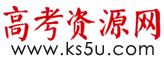 莆田第二十五中学2020-2021学年度上学期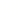 高一数学期末考试卷命题人：   审题人：一、单项选择题（每小题5分）1．已知集合，则（  ）A．	B．或	C．	D．或2．若，则（    ）A．	B．	C．	D．3. 幂函数在时是减函数，则实数的值为（  ）A. 2或-1	B. -1	C. 2	D. -2或-14．已知为第二象限角，则的值是（ ）A．3	B．	C．1	D．5．下列命题为真命题的是（ ）A．若，则	B．若，则C．若，则	D．若，则6．函数的单调递增区间为（ ）A．	B．	C． D．7．我国著名数学家华罗庚曾说过：“数缺形时少直观，形少数时难入微：数形结合百般好，隔离分家万事休”．在数学学习中和研究中，常用函数的图象来研究函数的性质，页常用函数的解析式来琢磨函数图象的特征，如函数的大致图象是（    ）A．	B． 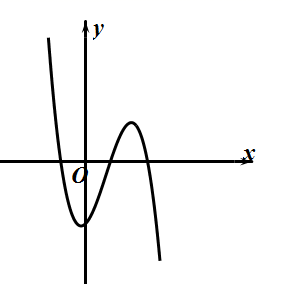 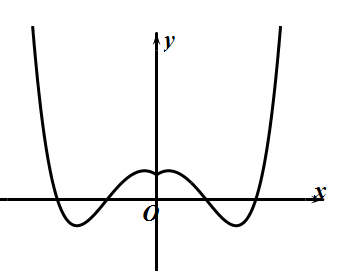 C．	D．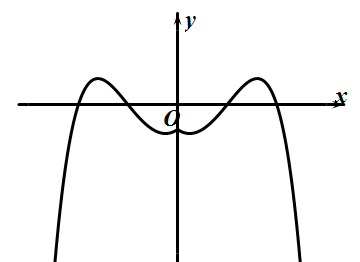 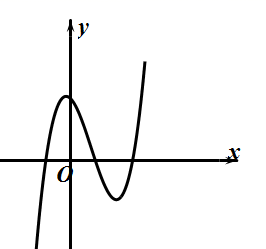 8．若关于的不等式在恒成立，则实数的取值范围是（ ）A． 	B．	C．	D．二、多选题（每小题5分）9.若实数，满足，以下选项中正确的有（    ）A．的最大值为	B．的最小值为C．的最小值为5	D．的最小值为10．命题“，”是真命题的一个充分不必要条件是（   ）A．	B．	C．	D．11．下列各组函数中是同一函数的是（    ）A．，			B．，C．，		D．，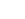 12．对任意两个实数，定义，若，，下列关于函数的说法正确的是（　　）A．函数是偶函数					B．方程有两个解C．方程至少有三个根			D．函数有最大值为0，无最小值三．填空（每小题5分）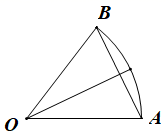 13．如图，扇形的面积是，它的周长是，则弦的长为___________.14．函数f(x)=ax+1+1(a>0且a≠1)的图象恒过点定，若角终边经过点，则___________．15．若， ， .，则a，b，c的大小关系用“”表示为________________.16．设奇函数对任意的，，有，且，则的解集                    .四．解答（10+12+12+12+12+12）17．计算：（1）；（2）18． 1)已知方程，求的值．（2）已知是关于的方程的两个实根，且，求的值．   19．知，.（Ⅰ）若为真命题，求实数的取值范围；（Ⅱ）若为成立的充分不必要条件，求实数的取值范围20．设函数.（1）若，且均为正实数，求的最小值，并确定此时实数的值；（2）若满足在上恒成立，求实数的取值范围.21．某厂家拟定在2020年举行促销活动，经调查测算，该产品的年销量(即该厂的年产量)x万件与年促销费用m(m≥0)万元满足x＝3－ (k为常数)．如果不搞促销活动，那么该产品的年销量只能是1万件．已知2020年生产该产品的固定投入为8万元，每生产1万件该产品需要再投入16万元，厂家将每件产品的销售价格定为每件产品平均成本的1.5倍(产品成本包括固定投入和再投入两部分资金)．（1）将2020年该产品的利润y万元表示为年促销费用m万元的函数；（2）该厂家2020年的促销费用投入多少万元时，厂家利润最大？22．已知函数是定义域为R的奇函数.（1）求t的值，并写出的解析式；（2）判断在R上的单调性，并用定义证明；（3）若函数在上的最小值为，求k的值.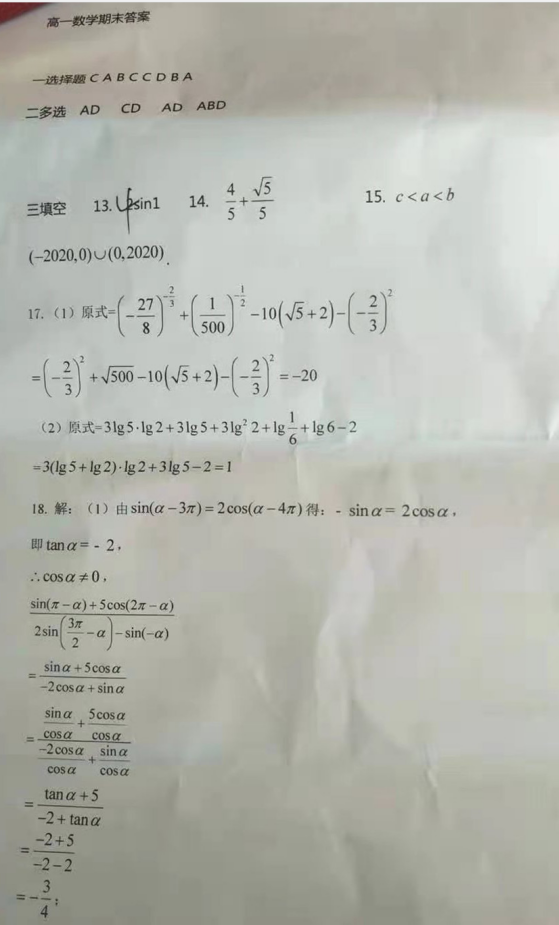 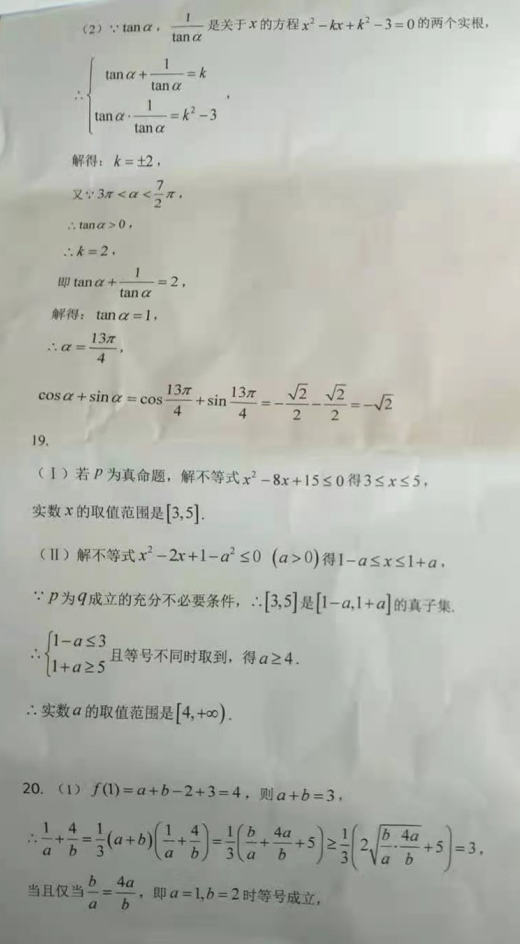 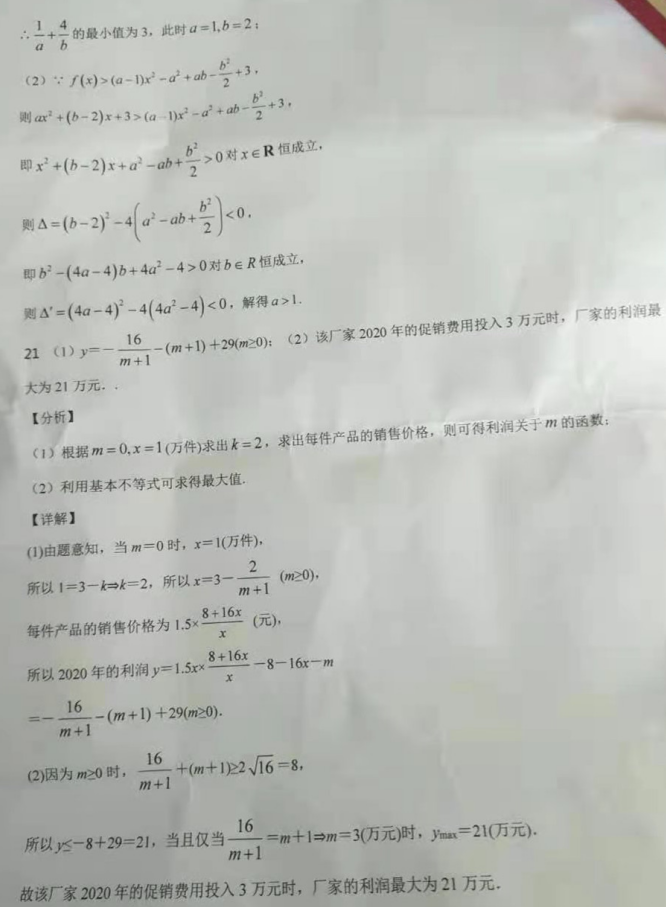 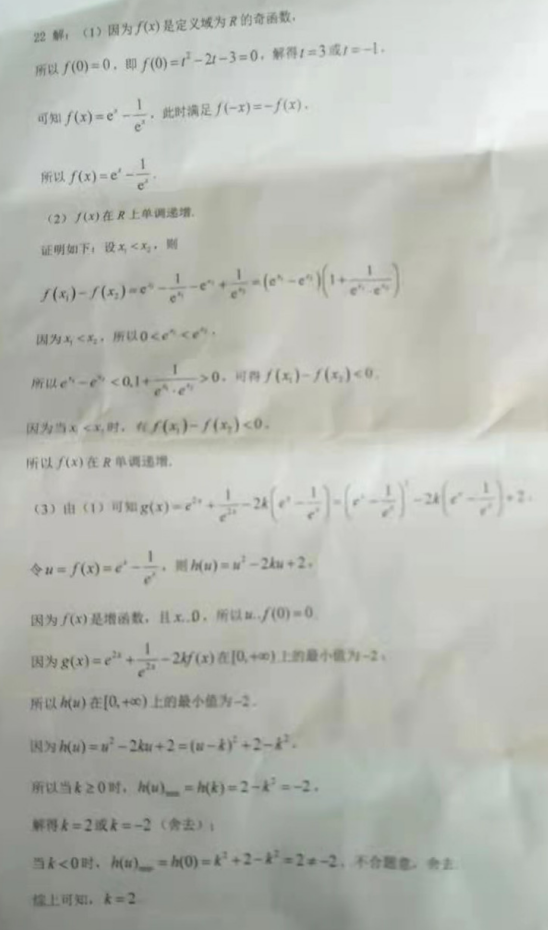 